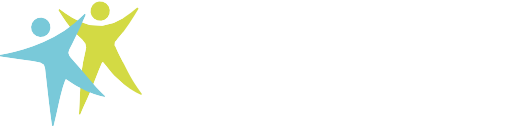 Before you apply ensure: You are on the Future Talent Programme or attend a Future Talent organisationYou have a named youth worker who will support you You’ve read and understood the "Your Data and Privacy" section before you submit your details Once that’s all sorted, please complete the below. The young person who completes the form, will be classed as the project leader, and will be responsible for keeping the project on track. About YouChoose one option that best describes your ethnic group or background:About Your ProjectHow will you use your £500 budget?About your Youth Worker  Please get your named adult/youth worker to fill in this section. You will both need to sign the final page.Being a named adult on this microgrants project will include:Supporting the young person on the project with their planning, delivery, evaluation and motivationFacilitating young people to take leadership roles as much as possible and prioritising the development of their leadership skills Completing an observational tool on the young person at the beginning and end of project Helping the young person to collect and submit all their monitoring and evaluation forms Ensuring appropriate safeguarding measures are always in place Ensuring your club has sufficient and appropriate liability insurance in place to cover its activities and any injuries to employees, volunteers, freelancers and participants, including incidents of abuse; and to ensure that all staff, volunteers and freelancers are DBS checkedObtaining parental permission for the young person taking part in the programme Your Data and Privacy Why we collect your information:  All personal information included on the forms is collected to administer your participation on the London Youth Microgrants programme. How we use your information:  The information and data provided on the forms will be used to: You have the right to request access to your data and for us to correct or delete your data by contacting us at the address below. You may withdraw your consent to us processing this data or request that we do not contact you at any time. However, that may mean that you will be unable to participate in some or all of the programme. How we will store your information The information provided on this form will be securely stored within Upshot, London Youth’s online monitoring and evaluation system. Your data will only be accessed by authorised personnel and authorised parties who are responsible for the maintenance and security of our digital systems.   If any parts of this form are unclear or you are unable to complete it yourself, then please let us know and a different form can be provided for your parent or guardian to complete with you. For more information on our privacy policy, please visit londonyouth.org/privacy-policy/I agree for my data to be stored and used in the ways specified above: 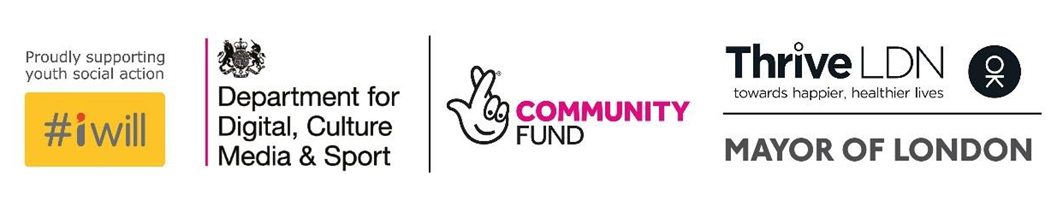 Your First Name and Surname:Date of Birth (DD/MM/YYYY): Name of Youth Club/Organisation:Your Email address:Your Phone number:What is your postcode?Your preferred contact method:Please tick all that work for youEmail      Text    WhatsApp    Phone callWhat is your gender?FemaleMaleNon-binaryOtherPrefer not to sayIs your gender identity the same as the gender you were assigned at birth?(If you are not sure what this question means please ask an adult)YesNoPrefer not to sayDo you consider yourself to have a disability?(Disability is a long-term physical or mental impairment that has a substantial and long term negative impact on your ability to carry out day to day activities)I don’t knowI do not have a disabilityI have a disabilityPrefer not to sayAsian/Asian BritishAsian/Asian BritishMixed/Multiple ethnic groupsMixed/Multiple ethnic groupsMixed/Multiple ethnic groupsBangladeshiWhite and AsianWhite and AsianChineseWhite and Black AfricanWhite and Black AfricanIndianWhite and Black CaribbeanWhite and Black CaribbeanPakistaniAny other Mixed/Multiple ethnic background, please describe_________________
Any other Mixed/Multiple ethnic background, please describe_________________
Any other Asian background, please describe __________________
WhiteWhiteWhiteBlack/ African/Caribbean/Black BritishBlack/ African/Caribbean/Black BritishBritish/English/Northern Irish//Scottish/ WelshBritish/English/Northern Irish//Scottish/ WelshAfricanGypsy or Irish TravellerGypsy or Irish TravellerCaribbeanIrishIrishAny other Black/African/Caribbeanbackground, please describe ______________Any other, please describe, _______________Any other, please describe, _______________Other ethnic groupPrefer not to sayWhat is your idea? How will it help your youth club?Which local employer do you plan to work with and how will you work together?What is the timeline of your project?(What will you achieve by when? Be as accurate as you can)I’ll be planning my project from _____________    to ____________I will launch my campaign/event/project on _______________________I will reflect on and evaluate my project from ___________ to _______________My project will end by _____________________How will you consider the safety of yourself and others on the project?  Who are the young people on your team?ItemPriceQuantityTotalOverall totalOverall totalOverall total=Your first and last name: Name of your youth club/organisation:Your email address:Your work phone number:If the applicant is selected to receive the London Youth Microgrant, do you agree to support them in the delivery of their social action project? Yes No Do you have a current Disclosure and Barring Service (DBS) certificate? Yes No Have you received safety and safeguarding training in the last three years?Yes NoIf yes, please provide the date of the training____________________________ Please confirm the full address of your youth club  Young Person Signature: Date: Youth Worker Signature:Date: 